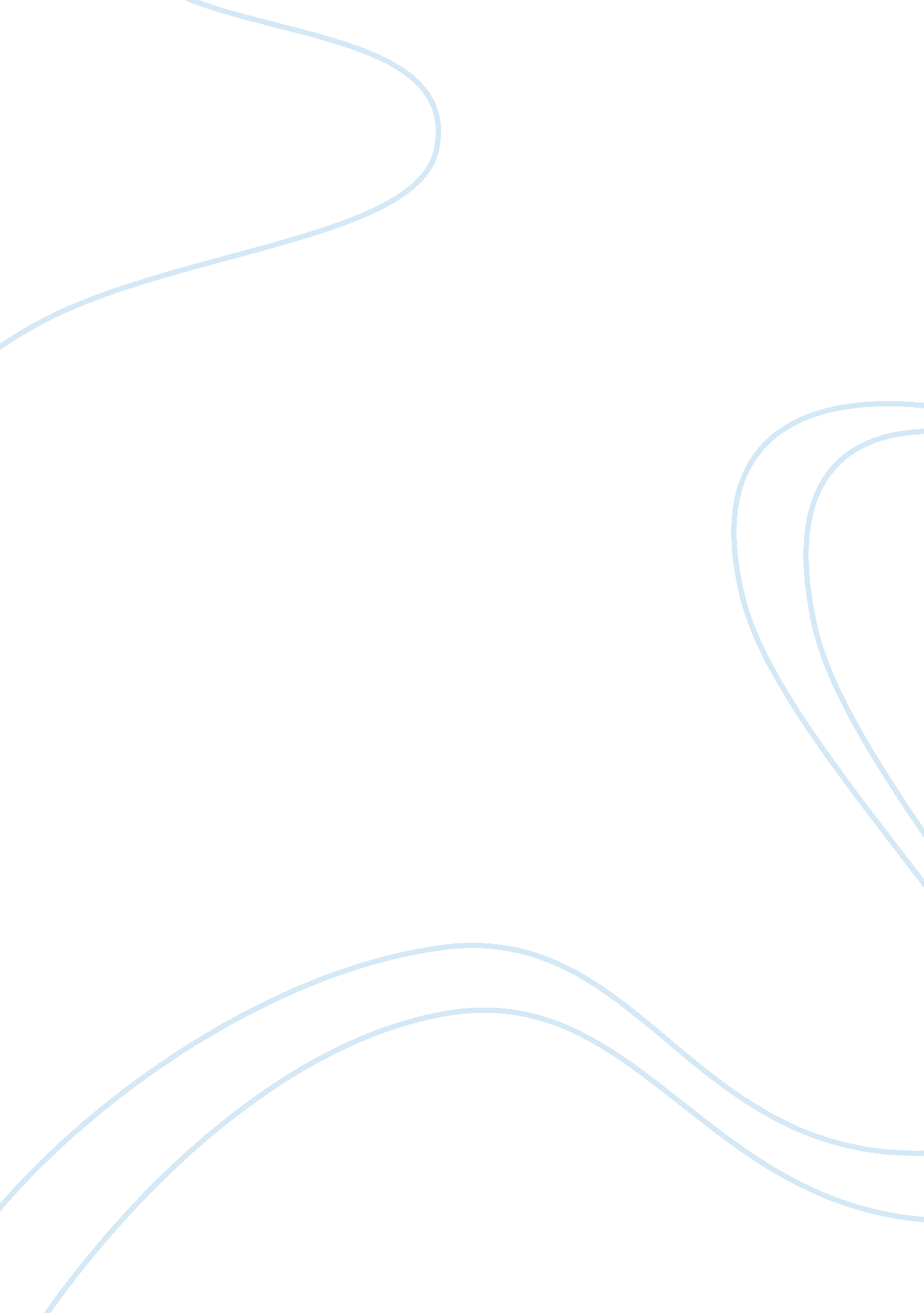 The the teachers of north coastal districts of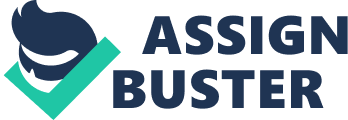 The process ofteaching learning transactions depend on the efficiency of a teacher who is inturn able to manifest potentialities of a child into actually, be accepted withno hesitation. Teaching learningprocess cannot be undertaken in vacuumed but it is a positively directedaction, for which teachers to be endowed without anxiety as well as feeling ofinsecurity such other problems while functioning in his profession so as to enrichhis quality of work life.   The presentinvestigation considering this fact, the researcher of the present study hasopted to make a probe into the Primary and Secondary School Teachers sufferingwith Diabetes working in North Coastal Districts of Andhra Pradesh. 1. 1.   Significance of the Study:          Lot of research efforts have beendirected on quality work of Teachers but unfortunately much attention ofresearch is not drawn to correlate Anxiety, Insecurity Feeling and Quality ofWork Life of teachers. “ Rao, R. B. (1989)disclosed ‘ the quality or effectiveness of teacher is considered to beassociated with his attitude towards his profession, his satisfaction with hisvalues and adjustment in job and professional interest”.           “ Fontana, D. (1986) observed that ‘ ifthe teacher is too rigid or has a doctrinaire belief of that his methods areright and those of any one who disagrees with him are wrong, then he will bedepriving his children of a range of possible learning experiences, to theirdisadvantage and to his own”.           Similarly the Education Commission(1964-66) corroborates that “ of all the different factors which influence thequality of education and its contribution to national development, thecompetence and quality of work of teachers are undoubtedly the mostsignificant”.           From this it is clear that an effectiveand competent teacher should possess quality work life and should enrichhimself in quality teaching. The presentstudy is confined to make a probe into the quality of work of Diabetes Teachersof North Coastal Districts of Andhra Pradesh in relation to their Anxiety andInsecurity Feeling.  It is observed thatno significant efforts are undertaken to study the Teachers suffering with Diabetesin their quality of Work life in relation to Anxiety and Insecurity Feeling inNorth Coastal Districts of Andhra Pradesh. Hence, the research is undertaken to ascertain the significance ofrelationship between Quality of Work Life, Anxiety and Insecurity Feeling amongthe Teachers of North Coastal Districts of Andhra Pradesh. 